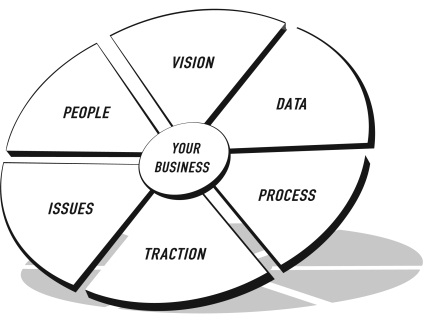 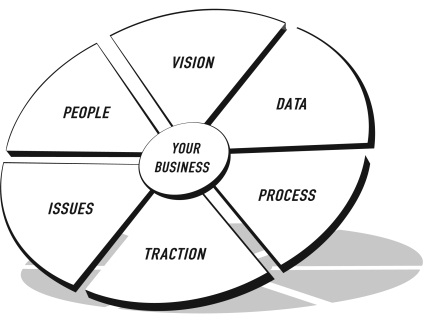 Leadership Team Rock QuarryCORE VALUESWe rejoice.We trust you.We belong.We are tenacious.3-YEAR PICTURE™CORE VALUESWe rejoice.We trust you.We belong.We are tenacious.Future Date: October 2026Measurables: 35 Grupos Sembradores have become congregations in Iglesia Cristo WELS Internacional.  240 groups have completed at least seven weeks of Grupo Sembrador. 600 have graduated from Discipulado 1. 12,000 have signed up for Discipulado 1. What does it look like?ICWI has: CELC membership, a credible Seminary program, Academia Cristo grads in its leadership, and a steady stream of Grupos Sembrador with 5 habitos DNA. A new leader is now more likely to be consejero’d by a Sembrador than by a missionary because the map is filling in. Curriculum is totally aligned with our methods of church planting. Academia Cristo classes are filled by referrals and promotions.  Clear communication drives improved retention.  Promotions and Productions is in tune with the 5 hábitos, a focused curriculum, and has optimized the self-study level.  CORE FOCUS™(core mission)Purpose/Cause/Passion: Conquering the Americas with sana doctrina.Our Niche: Academia Cristo – Empowering Church PlantersFuture Date: October 2026Measurables: 35 Grupos Sembradores have become congregations in Iglesia Cristo WELS Internacional.  240 groups have completed at least seven weeks of Grupo Sembrador. 600 have graduated from Discipulado 1. 12,000 have signed up for Discipulado 1. What does it look like?ICWI has: CELC membership, a credible Seminary program, Academia Cristo grads in its leadership, and a steady stream of Grupos Sembrador with 5 habitos DNA. A new leader is now more likely to be consejero’d by a Sembrador than by a missionary because the map is filling in. Curriculum is totally aligned with our methods of church planting. Academia Cristo classes are filled by referrals and promotions.  Clear communication drives improved retention.  Promotions and Productions is in tune with the 5 hábitos, a focused curriculum, and has optimized the self-study level.  5-YEAR TARGET(2028)1,000 groups have completed at least seven weeks of Grupo Sembrador. 100 Grupos Sembrador have become congregations in Iglesia Cristo WELS Internacional (ICWI). Future Date: October 2026Measurables: 35 Grupos Sembradores have become congregations in Iglesia Cristo WELS Internacional.  240 groups have completed at least seven weeks of Grupo Sembrador. 600 have graduated from Discipulado 1. 12,000 have signed up for Discipulado 1. What does it look like?ICWI has: CELC membership, a credible Seminary program, Academia Cristo grads in its leadership, and a steady stream of Grupos Sembrador with 5 habitos DNA. A new leader is now more likely to be consejero’d by a Sembrador than by a missionary because the map is filling in. Curriculum is totally aligned with our methods of church planting. Academia Cristo classes are filled by referrals and promotions.  Clear communication drives improved retention.  Promotions and Productions is in tune with the 5 hábitos, a focused curriculum, and has optimized the self-study level.  MARKETINGSTRATEGY(for gathering and growing audiences for the Gospel)Target Market/“The List”: Self-study level (personas document)Seekers, thirsting for the truth and biblical teachingMen between 30-55.Sembrador list all who are:In doctrinal agreement Working to start a Grupo Sembrador   The Three Uniques: Sana Doctrina Luterana Clear Process to Personally Prepare Church PlantersQuality Materials and Instruction at No Cost Proven Process: The Hourglass Model  Guarantee: Aquí Tu Paz Future Date: October 2026Measurables: 35 Grupos Sembradores have become congregations in Iglesia Cristo WELS Internacional.  240 groups have completed at least seven weeks of Grupo Sembrador. 600 have graduated from Discipulado 1. 12,000 have signed up for Discipulado 1. What does it look like?ICWI has: CELC membership, a credible Seminary program, Academia Cristo grads in its leadership, and a steady stream of Grupos Sembrador with 5 habitos DNA. A new leader is now more likely to be consejero’d by a Sembrador than by a missionary because the map is filling in. Curriculum is totally aligned with our methods of church planting. Academia Cristo classes are filled by referrals and promotions.  Clear communication drives improved retention.  Promotions and Productions is in tune with the 5 hábitos, a focused curriculum, and has optimized the self-study level.  1-YEAR PLANTEAM ROCKS (quarterly ministry goals)INDIVIDUAL ROCKSFuture Date: October 2024Goals for the Year:Future Date: January 26, 2024Rocks for the Quarter:                                    MBAgenda and logistics set for Continuing Education seminar in El Salvador. AJPresident’s address over lunch to all misionerios (simple)AJ12 questions of employee engagement by the administrative committeeAJHow each missionary is functioning within their position descriptionSSUpdating the sembador viewbook in English and Spanish with all called sembradores